Step 1- Extent Local Wellness Policy Complies with USDA Requirements and Compares to a Model Policy Tracking Tool(make a copy for your own use)Return to triennial assessment document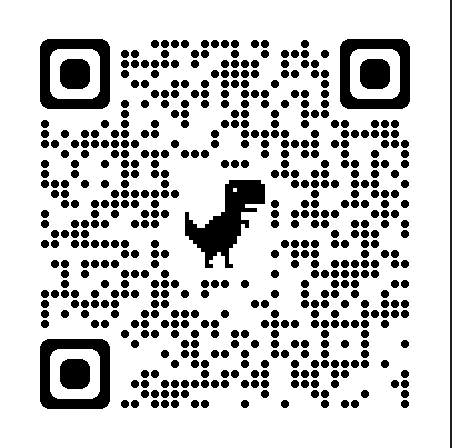 Discussion/Notes:ComponentDescriptionSelect the Tool used for model LSWP comparison, upload the assessment in your folder:If another tool was used, list it here.Alliance for a Healthier Generation 10-step Checklist We used this checklistThe WellSAT 3.0 School Assessment ToolAreas of Strength: 1. Details many ways healthy food and beverage choices are promoted to students throughout the dayAreas of Strength: 2. Addresses importance of physical activity for students and details how this activity is incorporated throughout the grade levels during physical education and recessAreas of Strength: 3. Identifies alternatives to using foods for celebrations and rewardsOpportunities for Improvement1. Specify how families receive information about determining eligibility for free/reduced mealsOpportunities for Improvement2. Provide links in the document for resources such as smart snack in school standardsOpportunities for Improvement3. More specifically address strategies to support employee wellnessAs a result of the comparison, was new language adopted in the LSWP?☐Yes☐No NOT YETIf yes, briefly describe what was adopted (include page numbers for new language if possible), Have the changes been approved by the school board?☐Yes☐NoDescribe the next steps for strengthening your LSWP.Make changes to the official wellness document. We have provided more information to stakeholders as detailed in “opportunities for improvement,” but need to put specifics in document.